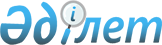 О внесении дополнений в постановление акимата от 1 февраля 2010 года № 41 "О социальной помощи отдельным категориям нуждающихся граждан"
					
			Утративший силу
			
			
		
					Постановление акимата города Лисаковска Костанайской области от 22 июня 2010 года № 286. Зарегистрировано Управлением юстиции города Лисаковска Костанайской области 21 июля 2010 года № 9-4-166. Утратило силу постановлением акимата города Лисаковска Костанайской области от 29 марта 2011 года № 160      Сноска. Утратило силу постановлением акимата города Лисаковска Костанайской области от 29.03.2011 № 160 (вводится в действие со дня принятия).

      В соответствии с подпунктом 14) пункта 1 статьи 31 Закона Республики Казахстан от 23 января 2001 года "О местном государственном управлении и самоуправлении в Республике Казахстан", подпунктом 11) статьи 5 Закона Республики Казахстан от 7 июля 2004 года "О государственной молодежной политике в Республике Казахстан", Стандартом оказания государственной услуги "Назначение и выплата социальной помощи отдельным категориям нуждающихся граждан по решениям местных представительных органов", утвержденным постановлением акимата Костанайской области от 30 января 2008 года № 106, решением Лисаковского городского маслихата от 23 декабря 2009 года № 271 "О бюджете города Лисаковска на 2010-2012 годы" акимат города Лисаковска ПОСТАНОВЛЯЕТ:

      1. Внести в постановление акимата "О социальной помощи отдельным категориям нуждающихся граждан" от 1 февраля 2010 года № 41 (зарегистрировано в Реестре государственной регистрации нормативных правовых актов под № 9-4-161, опубликовано 18 марта 2010 года в газете "Лисаковская новь") следующие дополнения:

      приложение 1 к указанному постановлению:

      дополнить пунктом 13 следующего содержания:

      "13. Социальная помощь молодежи, относящейся к социально защищаемым слоям населения, молодежи из семей с доходами ниже прожиточного минимума и обучающимся за счет средств местного бюджета, для возмещения расходов связанных со стоимостью обучения при получении высшего образования";

      в приложении 2 к указанному постановлению:

      пункт 1 дополнить подпунктом 10) следующего содержания:

      "10) на социальную помощь молодежи для возмещения расходов связанных со стоимостью обучения:

      документ, подтверждающий место учебы и размер оплаты за обучение;

      молодежи, относящейся к социально защищаемым слоям населения документ, подтверждающий статус;

      молодежи из семей с доходами ниже прожиточного минимума – справка о доходах за квартал, предшествующий кварталу обращения".

      2. Настоящее постановление вводится в действие по истечении десяти календарных дней после дня его первого официального опубликования и распространяет свое действие на отношения, возникшие с января 2010 года.



      СОГЛАСОВАНО

      Начальник ГУ

      "Отдел занятости и социальных

      программ акимата города Лисаковска"

      ________________ Г. Бермухамбетова

      Исполняющий обязанности начальника

      ГУ "Отдел экономики и бюджетного

      планирования акимата города Лисаковска"

      _________________ Н. Турлубекова


					© 2012. РГП на ПХВ «Институт законодательства и правовой информации Республики Казахстан» Министерства юстиции Республики Казахстан
				
      Аким города Лисаковска

В. Радченко
